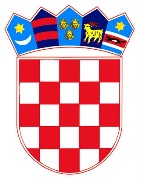     REPUBLIKA HRVATSKAMinistarstvo pravosuđaMJESEČNO IZVJEŠĆE O STANJU ZEMLJIŠNOKNJIŽNIH PREDMETA U OPĆINSKIM SUDOVIMA REPUBLIKE HRVATSKEza veljaču 2018. Sadržaj: I. UVOD	3II. STANJE ZEMLJIŠNOKNJIŽNIH PREDMETA U OSRH OD 1. DO 28. VELJAČE 2018.   ……………………………………………………………………………………………….………...4III. KOEFICIJENT AŽURNOSTI I VRIJEME RJEŠAVANJA REDOVNIH ZK PREDMETA	7IV. POSTOTAK RIJEŠENIH REDOVNIH ZK PREDMETA U ODNOSU NA MJESEČNI PRILIV REDOVNIH ZK PREDMETA	13V. ZEMLJIŠNOKNJIŽNI ODJELI PREMA BROJU NERIJEŠENIH REDOVNIH ZK PREDMETA	17VI. ZEMLJIŠNOKNJIŽNI ODJELI S VIŠE OD 1.000 NERIJEŠENIH REDOVNIH ZK PREDMETA	18VII. PREGLED AKTIVNOSTI OPĆINSKOG GRAĐANSKOG SUDA U ZAGREBU	20VIII. PREGLED AKTIVNOSTI OPĆINSKOG SUDA U NOVOM ZAGREBU	21IX. PREGLED AKTIVNOSTI OPĆINSKOG SUDA U SPLITU	22X. STRUKTURA ZEMLJIŠNOKNJIŽNIH PREDMETA PREMA SLOŽENOSTI	23XI. INTENZITET AKTIVNOSTI U ODNOSU NA PRETHODNI MJESEC	35XII. ELEKTRONIČKO POSLOVANJE U ZEMLJIŠNOKNJIŽNIM ODJELIMA OSRH	36XIII. PRAĆENJE AKTIVNOSTI ZEMLJIŠNOKNJIŽNIH ODJELA OD KOLOVOZA 2004. DO 28. VELJAČE 2018..	37XIV. POPIS TABLICA, GRAFIKONA	42I. UVODZakon o područjima i sjedištima sudova stupio je na snagu 1. travnja 2015., a prema kojem je u Republici Hrvatskoj ustanovljeno ukupno 107 zemljišnoknjižnih odjela u 22 općinska suda. S obzirom da je odlukom ministra pravosuđa od 16. svibnja 2016. zemljišnoknjižni odjel Vrgorac spojen sa zk odjelom Metković, statistički podaci za isti prikazuju se u podacima zk odjela Metković.U svibnju i lipnju 2016. godine provedena je implementacija ZIS-a (Zajednički informacijski sustav zemljišnih knjiga i katastra) u preostala 24 zemljišnoknjižna odjela općinskih sudova što je dovelo do smanjenja broja rješavanja zk predmeta zbog potrebne višednevne edukacije svih zk referenata, kao i pripreme početka rada u novoj aplikaciji. Do 30. lipnja 2016. ZIS je uveden u svih 107 zk odjela općinskih sudova.Izrada statističkih izvješća obavlja se korištenjem metodologije određene od strane Ministarstva pravosuđa te je 1. studenog 2014. uvedena nova metodologija na način da se posebno prati rješavanje redovnih zemljišnoknjižnih predmeta (upisi), odnosno broj dana za njihovo rješavanje (cilj je do 7 dana) i rješavanje posebnih zemljišnoknjižnih postupaka koji obuhvaćaju prigovore, žalbe, pojedinačne ispravne postupke, prijedloge za povezivanje knjige položenih ugovora i zemljišne knjige te postupke obnove, osnivanja i dopune zemljišne knjige, a koji su ustvari raspravni postupci, vezani zakonskim rokovima za pojedina postupanja, a dovršenje istih bi trebalo biti u razumnom roku.Dana 15. ožujka 2017. na snagu je stupio Pravilnik o dopunama Pravilnika o tehničkim i drugim uvjetima elektroničkog poslovanja u zemljišnim knjigama (“Narodne novine”, broj 23/17.) kojim je, pored već postojeće mogućnosti izdavanja zemljišnoknjižnih izvadaka elektroničkim putem, ovlaštenim korisnicima (javnim bilježnicima i odvjetnicima) omogućeno i podnošenje prijedloga elektroničkim putem. Stoga se od ožujka 2017. u okviru praćenja redovne statistike zemljišnoknjižnih odjela prati i intenzitet elektroničkog poslovanja u zemljišnim knjigama, koji podaci su evidentirani u statistici ZIS-a.II. STANJE ZEMLJIŠNOKNJIŽNIH PREDMETA U OSRH OD 1. DO 28. VELJAČE 2018.Kretanje predmeta u veljači 2018.Izdano je 93.368 zk izvadaka; Zaprimljeno je 41.546 zk predmeta (38.835 redovnih predmeta i 2.711 posebnih predmeta);Riješeno je 42.750 zk predmeta ( 40.515 redovnih predmeta i 2.235 posebnih predmeta).; Ukupan broj redovnih neriješenih zk predmeta na razini Republike Hrvatske iznosi 42.770 zk predmeta;Ukupan broj neriješenih zk predmeta u posebnim postupcima na razini Republike Hrvatske iznosi 25.621 zk predmeta. Tablica 1. Prikaz stanja izdanih zk izvadaka, zaprimljenih, riješenih i neriješenih zk predmetaIzvor: Službeni podaci Ministarstva pravosuđa, ažurirano i obrađeno 8. ožujka 2018.*Podaci za ZKO Sv. Ivan Zelina i ZKO Vukovar iz ZIS-a..III. KOEFICIJENT AŽURNOSTI I VRIJEME RJEŠAVANJA REDOVNIH ZK PREDMETA U veljači 2018. prosječno potrebno vrijeme za rješavanje redovnih zk predmeta je 21 radni dan. Na razini Republike Hrvatske broj neriješenih redovnih predmeta veći je od mjesečnog priliva -103%. Tablica 2. Prikaz svih zemljišnoknjižnih odjela s koeficijentom ažurnosti i potrebnim vremenom za rješavanje zk predmetaIzvor: Službeni podaci Ministarstva pravosuđa, ažurirano i obrađeno 8. ožujka 2018.*Podaci za ZKO Sv. Ivan Zelina i ZKO Vukovar iz ZIS-a.U tablici 3. grupirani su svi zemljišnoknjižni odjeli s obzirom na potrebno vrijeme za rješavanje zk predmeta. Tablica 3. Broj zemljišnoknjižnih odjela prema potrebnom vremenu za rješavanje zk.predmetaIzvor: Službeni podaci Ministarstva pravosuđa, ažurirano i obrađeno 8. ožujka 2018.U tablici 4. prikazani su zemljišnoknjižni odjeli kojima je za rješavanja zk predmeta potrebno duže od 90 dana. Tablica 4. Zemljišnoknjižni odjeli u kojima je trajanje rješavanja zk predmeta duže od 90 danaIzvor: Službeni podaci Ministarstva pravosuđa, ažurirano i obrađeno 8. ožujka 2018.Iz tablice 4. proizlazi da je u zemljišnoknjižnim odjelima s vremenom rješavanja dužim od 90 dana ukupan broj neriješenih redovnih zk predmeta 10.374, što s obzirom na ukupan broj neriješenih redovnih zk predmeta na razini Republike Hrvatske (42.770 zk predmeta) čini 24,25% neriješenih redovnih zk predmeta.IV. POSTOTAK RIJEŠENIH REDOVNIH ZK PREDMETA U ODNOSU NA MJESEČNI PRILIV REDOVNIH ZK PREDMETAUzimajući u obzir broj riješenih redovnih zk predmeta u odnosu na mjesečni priliv redovnih zk predmeta, postotak riješenih redovnih zk predmeta u zemljišnoknjižnim odjelima svih općinskih sudova u Republici Hrvatskoj prikazan je u tablici 5. Tablica 5. Postotak riješenih redovnih zk predmeta u odnosu na mjesečni priliv Izvor: Službeni podaci Ministarstva pravosuđa, ažurirano i obrađeno 8. ožujka 2018.*Podaci za ZKO Sv. Ivan Zelina i ZKO Vukovar iz ZIS-a.Za  veljaču 2018. proizlazi da je: -   64 ZK odjela riješilo broj predmeta u visini mjesečnog priliva ili više od mjesečnog priliva, -   43 ZK odjela riješilo manji broj predmeta od mjesečnog prilivaV. ZEMLJIŠNOKNJIŽNI ODJELI PREMA BROJU NERIJEŠENIH REDOVNIH ZK PREDMETAPrema podacima navedenim u tablici 6. prikazan je broj zemljišnoknjižnih odjela s obzirom na ukupan broj neriješenih redovnih zk predmeta (42.770 predmeta) te postotak istih. Tablica 6. Zemljišnoknjižni odjeli u odnosu na broj neriješenih redovnih zk predmetaIzvor: Službeni podaci Ministarstva pravosuđa, ažurirano i obrađeno 8. ožujka 2018.U 13 zemljišnoknjižnih odjela općinskih sudova s više od 1.000 neriješenih redovnih zk predmeta nalazi se 28.083 predmeta, što je 65,66% od ukupnog broja neriješenih redovnih zk predmeta svih zemljišnoknjižnih odjela u Republici Hrvatskoj. Grafikon 1. Postotak neriješenih redovnih zk predmeta po broju zemljišnoknjižnih odjela u ukupnom broju neriješenih redovnih zk predmetaIzvor: Službeni podaci Ministarstva pravosuđa, ažurirano i obrađeno 8. ožujka 2018.VI. ZEMLJIŠNOKNJIŽNI ODJELI S VIŠE OD 1.000 NERIJEŠENIH REDOVNIH ZK PREDMETAU zemljišnoknjižnim odjelima s više od 1.000 neriješenih redovnih zk predmeta nalazi se 28.083 zk predmeta.Tablica 7. Prikaz zemljišnoknjižnih odjela s više od 1.000 neriješenih redovnih zk predmetaIzvor: Službeni podaci Ministarstva pravosuđa, ažurirano i obrađeno 8. ožujka 2018.Grafikon 2. Broj neriješenih redovnih zk predmeta u zemljišnoknjižnim odjelima s više od 1.000 neriješenih redovnih zk predmeta u odnosu na protekli mjesecIzvor: Službeni podaci Ministarstva pravosuđa, ažurirano i obrađeno 8. ožujka 2018.VII. PREGLED AKTIVNOSTI OPĆINSKOG GRAĐANSKOG SUDA U ZAGREBUTablica 8. Stanje Općinskog građanskog suda u ZagrebuIzvor: Službeni podaci Ministarstva pravosuđa, ažurirano i obrađeno 8. ožujka 2018.Podaci za ZKO Sv. Ivan Zelina preuzeti iz ZIS-a.U odnosu na ukupan broj neriješenih redovnih zk predmeta na razini cijele Republike Hrvatske (42.770 predmeta), broj neriješenih redovnih zk predmeta Općinskog građanskog suda u Zagrebu čini 19,42% neriješenih redovnih zk predmeta. Grafikon 3. Prikaz neriješenih redovnih zk predmeta OGS-a u Zagrebu u odnosu na protekli mjesecIzvor: Službeni podaci Ministarstva pravosuđa, ažurirano i obrađeno 8. ožujka 2018.VIII. PREGLED AKTIVNOSTI OPĆINSKOG SUDA U NOVOM ZAGREBUTablica 9. Stanje Općinskog suda u Novom ZagrebuIzvor: Službeni podaci Ministarstva pravosuđa, ažurirano i obrađeno 8. ožujka 2018.U odnosu na ukupan broj neriješenih redovnih zk predmeta na razini Republike Hrvatske (42.770 predmeta), broj neriješenih redovnih zk predmeta Općinskog suda u Novom Zagrebu čini 1,44 % neriješenih redovnih zk predmeta. Grafikon 4. Prikaz neriješenih redovnih zk predmeta Općinskog suda u Novom Zagrebu u odnosu na protekli mjesecIzvor: Službeni podaci Ministarstva pravosuđa, ažurirano i obrađeno 8. ožujka 2018.IX. PREGLED AKTIVNOSTI OPĆINSKOG SUDA U SPLITUTablica 10. Stanje Općinskog suda u SplituIzvor: Službeni podaci Ministarstva pravosuđa, ažurirano i obrađeno 8. ožujka  2018.U odnosu na ukupan broj neriješenih redovnih zk predmeta na razini Republike Hrvatske (42.770 predmeta), broj neriješenih redovnih zk predmeta Općinskog suda u Splitu čini 35,54% neriješenih redovnih zk predmeta. Grafikon 5. Prikaz neriješenih redovnih zk predmeta Općinskog suda u Splitu u odnosu na protekli mjesecIzvor: Službeni podaci Ministarstva pravosuđa, ažurirano i obrađeno 8. ožujka 2018.X. STRUKTURA ZEMLJIŠNOKNJIŽNIH PREDMETA PREMA SLOŽENOSTI U veljači 2018. na razini svih zemljišnoknjižnih odjela OSRH zaprimljeno je 816 prigovora, 128 žalbi, 1.479 pojedinačnih ispravnih postupaka, 119 prijedloga za povezivanje KPU i ZK te 148 prijedloga za obnovu, osnivanje i dopunu zemljišne knjige.Tablica 11. Zaprimljeni posebni zemljišnoknjižni predmetiIzvor: Službeni podaci Ministarstva pravosuđa, ažurirano i obrađeno 8. ožujka 2018.*Podaci za ZKO Sv. Ivan Zelina i ZKO Vukovar iz ZIS-a.U veljači 2018. ukupno je riješeno 23.201 uknjižbi prava vlasništva, 2.669 uknjižbi prava zaloga, 522 prigovora, 125 žalbi, 1.129 pojedinačnih ispravnih postupaka, 176 prijedloga za povezivanje KPU i ZK te 305 predmeta za obnovu, osnivanje i dopunu zemljišne knjige.Tablica 12. Riješeni zemljišnoknjižni predmeti – redovni i posebni zk predmetiIzvor: Službeni podaci Ministarstva pravosuđa, ažurirano i obrađeno 8. ožujka 2018.*Podaci za ZKO Sv. Ivan Zelina i ZKO Vukovar iz ZIS-a.Od ukupnog broja neriješnih redovnih zk predmeta na razini Republike Hrvatske (42.770 zk predmeta), 31.560 zk predmeta odnosi se na uknjižbe prava vlasništva, dok se 736 zk predmeta odnosi na uknjižbe založnog prava. Od ukupnog broja neriješenih posebnih predmeta na razini Republike Hrvatske (25.621 zk predmeta), 4.750 zk predmeta odnosi se na prigovore, 1.567 zk predmeta odnosi se na žalbe, 11.035 zk predmeta odnosi se na pojedinačne ispravne postupke 6.699 zk predmeta odnosi se na postupke povezivanja zemljišne knjige i knjige položenih ugovora, dok se 358 zk predmeta odnosi na postupke obnove, osnivanja i dopune zemljišnih knjiga.Tablica 13. Neriješeni zemljišnoknjižni predmeti - redovni i posebniIzvor: Službeni podaci Ministarstva pravosuđa, ažurirano i obrađeno 8. ožujka 2018.*Podaci za ZKO Sv. Ivan Zelina i ZKO Vukovar iz ZIS-a.XI. INTENZITET AKTIVNOSTI U ODNOSU NA PRETHODNI MJESECU odnosu na siječanj 2018. intenzitet aktivnosti u veljači 2018. smanjen je u zaprimljenim predmetima za 3,72%,  u riješenim zk predmetima smanjen je za 3,32%, dok je u izdanim zk izvatcima povećan za 3,35%. Tijekom veljače 2018. broj neriješenih redovnih zk predmeta smanjio se za 971 zk predmeta (2,27%) te tako 28. veljače 2018. broj neriješenih redovnih zk predmeta iznosi 42.770 zk predmeta.Grafikon 6. Usporedba aktivnosti u veljači 2018. prema siječnju 2018.Izvor: Službeni podaci Ministarstva pravosuđa, ažurirano i obrađeno 8. ožujka 2018.XII. ELEKTRONIČKO POSLOVANJE U ZEMLJIŠNOKNJIŽNIM ODJELIMA OSRHU veljači 2018. ukupno je izdano 6.574 zemljišnoknjižnih izvadaka te predano 180 prijedloga za upis elektroničkim putem. Grafikon 7. Izdani zemljišnoknjižni izvadci elektroničkim putem, veljača 2018.Izvor: Službeni podaci Ministarstva pravosuđa, ažurirano i obrađeno 8. ožujka 2018.*Podaci o broju izdanih zemljišnoknjižnih izvadaka za veljaču 2018.  preuzeti iz OSS statistike na dan 8. ožujka 2018.Grafikon 8. Usporedni prikaz elektroničkog poslovanja posljednjih šest mjeseciIzvor: Službeni podaci Ministarstva pravosuđa, ažurirano i obrađeno 8. ožujka 2018.*Podaci o broju predanih e-prijedloga za upis i izdanih zemljišnoknjižnih izvadaka za veljaču 2018. preuzeti iz OSS statistike na dan 8. ožujka 2018.XIII. PRAĆENJE AKTIVNOSTI ZEMLJIŠNOKNJIŽNIH ODJELA OD KOLOVOZA 2004. DO 28. VELJAČE 2018.Od kolovoza 2004. do kraja veljače 2018. neriješeni redovni zk predmeti smanjili su se za 88,10% odnosno za 316.730 zk predmeta. U istom vremenskom razdoblju ukupno je zaprimljeno 6.628.582 zk predmeta, riješeno 6.942.235 zk predmeta te izdano 19.864.510 zk izvadaka.Grafikon 9. Stanje neriješenih redovnih zk predmeta od kolovoza 2004. do 28. veljače 2018.Izvor: Službeni podaci Ministarstva pravosuđa, ažurirano i obrađeno 8. ožujka 2018.Tablica 14. Mjesečni prikaz zaprimljenih, riješenih i neriješenih zk predmeta te izdanih zk izvadaka od kolovoza 2004. do 28. veljače 2018.XIV. POPIS TABLICA, GRAFIKONATablica 1. Prikaz stanja izdanih zk izvadaka, zaprimljenih, riješenih i neriješenih zk predmeta	4Tablica 2. Prikaz svih zemljišnoknjižnih odjela s koeficijentom ažurnosti i potrebnim vremenom za rješavanje zk predmeta	8Tablica 3. Broj zemljišnoknjižnih odjela prema potrebnom vremenu za rješavanje zk.predmeta	12Tablica 4. Zemljišnoknjižni odjeli u kojima je trajanje rješavanja zk predmeta duže od 90 dana	12Tablica 5. Postotak riješenih redovnih zk predmeta u odnosu na mjesečni priliv 	13Tablica 6. Zemljišnoknjižni odjeli u odnosu na broj neriješenih redovnih zk predmeta	17Tablica 7. Prikaz zemljišnoknjižnih odjela s više od 1.000 neriješenih redovnih zk predmeta	18Tablica 8. Stanje Općinskog građanskog suda u Zagrebu	20Tablica 9. Stanje Općinskog suda u Novom Zagrebu	21Tablica 10. Stanje Općinskog suda u Splitu	22Tablica 11. Zaprimljeni posebni zemljišnoknjižni predmeti	23Tablica 12. Riješeni zemljišnoknjižni predmeti – redovni i posebni zk predmeti	26Tablica 13. Neriješeni zemljišnoknjižni predmeti – redovni i posebni	30Tablica 14. Mjesečni prikaz zaprimljenih, riješenih i neriješenih zk predmeta te izdanih zk izvadaka od kolovoza 2004. do 28. veljače 2018.	38Grafikon 1. Postotak neriješenih redovnih zk predmeta po broju zemljišnoknjižnih odjela u ukupnom broju neriješenih redovnih zk predmeta	17Grafikon 2. Broj neriješenih redovnih zk predmeta u zemljišnoknjižnim odjelima s više od 1.000 neriješenih redovnih zk predmeta u odnosu na protekli mjesec 	19Grafikon 3. Prikaz neriješenih redovnih zk predmeta OGS-a u Zagrebu u odnosu na protekli mjesec	20Grafikon 4. Prikaz neriješenih redovnih zk predmeta Općinskog suda u Novom Zagrebu u odnosu na protekli mjesec	21Grafikon 5. Prikaz neriješenih redovnih zk predmeta Općinskog suda u Splitu u odnosu na protekli mjesec	22Grafikon 6. Usporedba aktivnosti u veljači 2018. prema siječnju 2018..	35Grafikon 7. Izdani zemljišnoknjižni izvadci elektroničkim putem, veljača 2018.	36Grafikon 8. Usporedni prikaz elektroničkog poslovanja u prosincu posljednjih šest mjeseci	36Grafikon 9. Stanje neriješenih redovnih zk predmeta od kolovoza 2004. do 28. veljače 2018.	37OPĆINSKI SUDZK ODJELBROJ IZDANIH ZK
IZVADAKAZAPRIMLJENO
ZK PREDMETARIJEŠENO
ZK PREDMETANERIJEŠENO
ZK PREDMETAREDOVNI
PREDMETIPOSEBNI 
PREDMETIBJELOVARBJELOVAR1.631 594 624 110 79 31 BJELOVARČAZMA269 146 142 4 4 0 BJELOVARDARUVAR838 282 438 370 352 18 BJELOVARGAREŠNICA669 126 126 8 1 7 BJELOVARKRIŽEVCI1.481 405 381 186 149 37 BJELOVARPAKRAC474 191 192 49 32 17 BJELOVARUkupno5.362 1.744 1.903 727 617 110 ČAKOVECČAKOVEC2.752 707 547 927 883 44 ČAKOVECPRELOG1.497 214 212 11 5 6 ČAKOVECUkupno4.249 921 759 938 888 50 DUBROVNIKDUBROVNIK1.668 610 631 3.438 2.597 841 DUBROVNIKKORČULA444 167 167 908 650 258 DUBROVNIKMETKOVIĆ480 330 322 93 27 66 DUBROVNIKPLOČE128 71 78 7 7 0 DUBROVNIKBLATO169 84 172 1.040 872 168 DUBROVNIKUkupno2.889 1.262 1.370 5.486 4.153 1.333 GOSPIĆGOSPIĆ612 191 212 115 14 101 GOSPIĆDONJI LAPAC64 12 17 5 4 1 GOSPIĆGRAČAC254 28 35 107 104 3 GOSPIĆKORENICA 576 131 136 52 45 7 GOSPIĆOTOČAC417 117 128 31 13 18 GOSPIĆUkupno1.923 479 528 310 180 130 OPĆINSKI SUDZK ODJELBROJ IZDANIH ZK
IZVADAKAZAPRIMLJENO
ZK PREDMETARIJEŠENO
ZK PREDMETANERIJEŠENO
ZK PREDMETAREDOVNI
PREDMETIPOSEBNI 
PREDMETIKARLOVACKARLOVAC2.071 630 582 437 409 28 KARLOVACOZALJ260 122 100 147 113 34 KARLOVACSLUNJ766 70 78 38 38 0 KARLOVACVOJNIĆ100 39 34 69 68 1 KARLOVACVRBOVSKO136 58 62 71 43 28 KARLOVACOGULIN1.022 190 146 226 204 22 KARLOVACUkupno4.355 1.109 1.002 988 875 113 KOPRIVNICAKOPRIVNICA2.710 1.176 1.178 114 60 54 KOPRIVNICAUkupno2.710 1.176 1.178 114 60 54 OSIJEKOSIJEK1.424946989947618OSIJEKBELI MANASTIR1.061 310 316 18 9 9 OSIJEKDONJI MIHOLJAC373 132 129 8 7 1 OSIJEKĐAKOVO1.151 372 385 26 25 1 OSIJEKNAŠICE787 283 278 18 5 13 OSIJEKVALPOVO413 218 208 18 16 2 OSIJEKUkupno5.209 2.261 2.305 182 138 44 POŽEGAPOŽEGA931 466 432 495 445 50 POŽEGAUkupno931 466 432 495 445 50 PULAPULA1.922 1.303 1.328 298 129 169 PULABUJE608 489 729 358 193 165PULABUZET264 88 101 198 57 141 PULALABIN813 261 285 81 43 38 PULAPAZIN607 217 212 58 13 45 PULAPOREČ721 584 557 235 136 99 PULAROVINJ926 335 347 43 27 16 PULAUkupno5.861 3.277 3.559 1.271 598 673 RIJEKARIJEKA2.702 1.560 1.835 1.609 671 938 RIJEKACRIKVENICA533 373 395 168 65 103 RIJEKAČABAR58 27 29 15 5 10 RIJEKADELNICE712 199 191 476 73 403 RIJEKAKRK1.155 766 739 1.286 716 570 RIJEKAMALI LOŠINJ1.007 314 434 1.017 271 746 RIJEKANOVI VINODOLSKI295 82 84 66 4 62 RIJEKAOPATIJA750 525 607 433 285 148 RIJEKARAB407 130 536 237 198 39 RIJEKASENJ236 87 92 20 0 20 RIJEKAUkupno7.855 4.063 4.942 5.327 2.288 3.039 OPĆINSKI SUDZK ODJELBROJ IZDANIH ZK
IZVADAKAZAPRIMLJENO
ZK PREDMETARIJEŠENO
ZK PREDMETANERIJEŠENO
ZK PREDMETAREDOVNI
PREDMETIPOSEBNI 
PREDMETISISAKSISAK1.697 560 533 253 129 124 SISAKPETRINJA823 231 213 70 12 58 SISAKGLINA410 93 90 49 5 44 SISAKHRV. KOSTAJNICA314 188 199 47 8 39 SISAKKUTINA628 447 458 312 19 293 SISAKNOVSKA408 235 236 132 9 123 SISAKGVOZD293 74 65 65 4 61 SISAKDVOR163 60 63 45 9 36 SISAKUkupno4.736 1.888 1.857 973 195 778 SLAV. BRODSLAVONSKI BROD1.387 803 778 457 412 45 SLAV. BRODNOVA GRADIŠKA1.489 398 385 33 30 3 SLAV. BRODUkupno2.876 1.201 1.163 490 442 48 SPLITSPLIT3.5151.4961.6498.5593.7134.846SPLITKAŠTEL LUKŠIĆ514 301 294 905 446 459 SPLITOMIŠ600 242 200 1.175 613 562 SPLITSOLIN682 251 250 1.570 1.120 450 SPLITIMOTSKI574 161 123 1.179 1.093 86 SPLITMAKARSKA540 356 322 2.062 1.644 418 SPLITSINJ891 202 99 1.804 1.625 179 SPLITSTARI GRAD519 183 183 1.410 1.274 136 SPLITSUPETAR436 314 258 3.360 2.404 956 SPLITTROGIR723 415 418 1.931 1.269 662 SPLITUkupno8.994 3.921 3.796 23.955 15.201 8.754 ŠIBENIKŠIBENIK1.237 951 1.138 1.360 1.204 156 ŠIBENIKTISNO448 185 246 418 368 50 ŠIBENIKDRNIŠ429 98 111 126 74 52 ŠIBENIKKNIN577 144 176 147 74 73 ŠIBENIKUkupno2.691 1.378 1.671 2.051 1.720 331 VARAŽDINVARAŽDIN1.872 751 898 513 356 157 VARAŽDINLUDBREG984 252 239 53 53 0 VARAŽDINNOVI MAROF797 242 141 182 50 132 VARAŽDINIVANEC675 346 329 314 270 44 VARAŽDINUkupno4.328 1.591 1.607 1.062 729 333 VELIKA GORICAVELIKA GORICA737 567 601 180 29 151 VELIKA GORICAIVANIĆ GRAD335 201 178 124 107 17 VELIKA GORICAVRBOVEC560 242 225 108 75 33 VELIKA GORICAUkupno1.632 1.010 1.004 412 211 201 OPĆINSKI SUDZK ODJELBROJ IZDANIH ZK
IZVADAKAZAPRIMLJENO
ZK PREDMETARIJEŠENO
ZK PREDMETANERIJEŠENO
ZK PREDMETAREDOVNI
PREDMETIPOSEBNI 
PREDMETIVIROVITICAVIROVITICA1.131 393 393 24 23 1 VIROVITICAPITOMAČA336 108 109 9 5 4 VIROVITICASLATINA696 237 236 2 1 1 VIROVITICAORAHOVICA270 93 92 7 0 7 VIROVITICAUkupno2.433 831 830 42 29 13 VUKOVARVUKOVAR917 405 406 34 20 14 VUKOVARILOK180 91 91 7 4 3 VUKOVARVINKOVCI844 624 653 485 443 42 VUKOVARŽUPANJA1.177 317 301 68 59 9 VUKOVARUkupno3.118 1.437 1.451 594 526 68 ZADARZADAR2.399 1.586 1.509 1.437 1.259 178 ZADARBIOGRAD n/m528 212 196 158 144 14 ZADARBENKOVAC546 114 126 50 6 44 ZADAROBROVAC383 58 58 2 0 2 ZADARPAG395 321 294 788 596 192 ZADARUkupno4.251 2.291 2.183 2.435 2.005 430 ZAGREBZAGREB7.482 5.195 5.340 14.231 7.419 6.812 ZAGREBDUGO SELO558 190 263 109 93 16 ZAGREBSESVETE1.234 417 346 661 615 46 ZAGREBSV. IVAN ZELINA326 140 213 195 179 16 ZAGREBUkupno9.600 5.942 6.162 15.196 8.306 6.890 NOVI ZAGREBNOVI ZAGREB1.336 1.069 1.043 876 196 680 NOVI ZAGREBJASTREBARSKO1.235 196 202 235 57 178 NOVI ZAGREBSAMOBOR996 385 242 672 359 313 NOVI ZAGREBZAPREŠIĆ881 385 382 247 5 242 NOVI ZAGREBUkupno4.448 2.035 1.869 2.030 617 1.413 ZLATARDONJA STUBICA309 229 310 1.502 1.462 40 ZLATARKLANJEC988 65 63 9 8 1 ZLATARKRAPINA465 296 141 321 6 315 ZLATARPREGRADA295 69 203 115 59 56 ZLATARZABOK523 408 258 938 639 299 ZLATARZLATAR337 196 204 428 373 55 ZLATARUkupno2.917 1.263 1.179 3.313 2.547 766 UKUPNO SVI SUDOVIUKUPNO SVI SUDOVI93.368 41.546 42.750 68.391 42.770 25.621 OPĆINSKI SUDZK ODJELZAPRIMLJENO
ZK PREDMETANERIJEŠENI 
REDOVNI ZK
PREDMETIKOEFICIJENT 
AŽURNOSTIPOTREBNO
VRIJEME
ZA RJEŠAVANJE ZK
PREDMETA U 
DANIMABJELOVARBJELOVAR594 79 0,133BJELOVARČAZMA146 4 0,031BJELOVARDARUVAR282 352 1,2525BJELOVARGAREŠNICA126 1 0,010BJELOVARKRIŽEVCI405 149 0,377BJELOVARPAKRAC191 32 0,173BJELOVARUkupno1.744 617 0,357ČAKOVECČAKOVEC707 883 1,2525ČAKOVECPRELOG214 5 0,020ČAKOVECUkupno921 888 0,9619DUBROVNIKDUBROVNIK610 2.597 4,2685DUBROVNIKKORČULA167 650 3,8978DUBROVNIKMETKOVIĆ330 27 0,082DUBROVNIKPLOČE71 7 0,102DUBROVNIKBLATO84 872 10,38208DUBROVNIKUkupno1.262 4.153 3,2966GOSPIĆGOSPIĆ191 14 0,071GOSPIĆDONJI LAPAC12 4 0,337GOSPIĆGRAČAC28 104 3,7174GOSPIĆKORENICA 131 45 0,347GOSPIĆOTOČAC117 13 0,112GOSPIĆUkupno479 180 0,388KARLOVACKARLOVAC630 409 0,6513KARLOVACOZALJ122 113 0,9319KARLOVACSLUNJ70 38 0,5411KARLOVACVOJNIĆ39 68 1,7435KARLOVACVRBOVSKO58 43 0,7415KARLOVACOGULIN190 204 1,0721KARLOVACUkupno1.109 875 0,7916OPĆINSKI SUDZK ODJELZAPRIMLJENO
ZK PREDMETANERIJEŠENI 
REDOVNI ZK
PREDMETIKOEFICIJENT 
AŽURNOSTIPOTREBNO
VRIJEME
ZA RJEŠAVANJE ZK
PREDMETA U 
DANIMAKOPRIVNICAKOPRIVNICA1.176 60 0,051KOPRIVNICAUkupno1.176 60 0,051OSIJEKOSIJEK946760,082OSIJEKBELI MANASTIR310 9 0,031OSIJEKDONJI MIHOLJAC132 7 0,051OSIJEKĐAKOVO372 25 0,071OSIJEKNAŠICE283 5 0,020OSIJEKVALPOVO218 16 0,071OSIJEKUkupno2.261 138 0,061POŽEGAPOŽEGA466 445 0,9519POŽEGAUkupno466 445 0,9519PULAPULA1.303 129 0,102PULABUJE489 193 0,398PULABUZET88 57 0,6513PULALABIN261 43 0,163PULAPAZIN217 13 0,061PULAPOREČ584 136 0,235PULAROVINJ335 27 0,082PULAUkupno3.277 598 0,184RIJEKARIJEKA1.560 671 0,439RIJEKACRIKVENICA373 65 0,173RIJEKAČABAR27 5 0,194RIJEKADELNICE199 73 0,377RIJEKAKRK766 716 0,9319RIJEKAMALI LOŠINJ314 271 0,8617RIJEKANOVI VINODOLSKI82 4 0,051RIJEKAOPATIJA525 285 0,5411RIJEKARAB130 198 1,5230RIJEKASENJ87 0 0,000RIJEKAUkupno4.063 2.288 0,5611SISAKSISAK560 129 0,235SISAKPETRINJA231 12 0,051SISAKGLINA93 5 0,051SISAKHRV. KOSTAJNICA188 8 0,041SISAKKUTINA447 19 0,041SISAKNOVSKA235 9 0,041SISAKGVOZD74 4 0,051SISAKDVOR60 9 0,153SISAKUkupno1.888 195 0,102OPĆINSKI SUDZK ODJELZAPRIMLJENO
ZK PREDMETANERIJEŠENI 
REDOVNI ZK
PREDMETIKOEFICIJENT 
AŽURNOSTIPOTREBNO
VRIJEME
ZA RJEŠAVANJE ZK
PREDMETA U 
DANIMASLAV. BRODSLAVONSKI BROD803 412 0,5110SLAV. BRODNOVA GRADIŠKA398 30 0,082SLAV. BRODUkupno1.201 442 0,377SPLITSPLIT1.4963.7132,4850SPLITKAŠTEL LUKŠIĆ301 446 1,4830SPLITOMIŠ242 613 2,5351SPLITSOLIN251 1.120 4,4689SPLITIMOTSKI161 1.093 6,79136SPLITMAKARSKA356 1.644 4,6292SPLITSINJ202 1.625 8,04161SPLITSTARI GRAD183 1.274 6,96139SPLITSUPETAR314 2.404 7,66153SPLITTROGIR415 1.269 3,0661SPLITUkupno3.921 15.201 3,8878ŠIBENIKŠIBENIK951 1.204 1,2725ŠIBENIKTISNO185 368 1,9940ŠIBENIKDRNIŠ98 74 0,7615ŠIBENIKKNIN144 74 0,5110ŠIBENIKUkupno1.378 1.720 1,2525VARAŽDINVARAŽDIN751 356 0,479VARAŽDINLUDBREG252 53 0,214VARAŽDINNOVI MAROF242 50 0,214VARAŽDINIVANEC346 270 0,7816VARAŽDINUkupno1.591 729 0,469VELIKA GORICAVELIKA GORICA567 29 0,051VELIKA GORICAIVANIĆ GRAD201 107 0,5311VELIKA GORICAVRBOVEC242 75 0,316VELIKA GORICAUkupno1.010 211 0,214VIROVITICAVIROVITICA393 23 0,061VIROVITICAPITOMAČA108 5 0,051VIROVITICASLATINA237 1 0,000VIROVITICAORAHOVICA93 0 0,000VIROVITICAUkupno831 29 0,031VUKOVARVUKOVAR405 20 0,051VUKOVARILOK91 4 0,041VUKOVARVINKOVCI624 443 0,7114VUKOVARŽUPANJA317 59 0,194VUKOVARUkupno1.437 526 0,377OPĆINSKI SUDZK ODJELZAPRIMLJENO
ZK PREDMETANERIJEŠENI 
REDOVNI ZK
PREDMETIKOEFICIJENT 
AŽURNOSTIPOTREBNO
VRIJEME
ZA RJEŠAVANJE ZK
PREDMETA U 
DANIMAZADARZADAR1.586 1.259 0,7916ZADARBIOGRAD n/m212 144 0,6814ZADARBENKOVAC114 6 0,051ZADAROBROVAC58 0 0,000ZADARPAG321 596 1,8637ZADARUkupno2.291 2.005 0,8818ZAGREBZAGREB5.195 7.419 1,4329ZAGREBDUGO SELO190 93 0,4910ZAGREBSESVETE417 615 1,4729ZAGREBSV. IVAN ZELINA140 179 1,2826ZAGREBUkupno5.942 8.306 1,4028NOVI ZAGREBNOVI ZAGREB1.069 196 0,184NOVI ZAGREBJASTREBARSKO196 57 0,296NOVI ZAGREBSAMOBOR385 359 0,9319NOVI ZAGREBZAPREŠIĆ385 5 0,010NOVI ZAGREBUkupno2.035 617 0,306ZLATARDONJA STUBICA229 1.462 6,38128ZLATARKLANJEC65 8 0,122ZLATARKRAPINA296 6 0,020ZLATARPREGRADA69 59 0,8617ZLATARZABOK408 639 1,5731ZLATARZLATAR196 373 1,9038ZLATARUkupno1.263 2.547 2,0240UKUPNO SVI SUDOVIUKUPNO SVI SUDOVI41.546 42.770 1,0321Broj dana za rješavanje zk predmetaBroj zemljišnoknjižnih odjela do 7 dana56od 8 do 30 dana32od 31 do 60 dana7od 61 do 90 dana5Više od 90 dana7Zemljišnoknjižni odjelUkupno zaprimljeno zk predmeta u veljači 2018.Neriješeni redovni zk predmeti na dan 28.2.2018. Koeficijent ažurnosti Potrebno vrijeme za rješavanje zk predmeta u danima1. BLATO84 872 10,382082.SINJ202 1.625 8,041613.SUPETAR314 2.404 7,661534.STARI GRAD183 1.274 6,961395.IMOTSKI161 1.093 6,791366.DONJA STUBICA229 1.462 6,381287.MAKARSKA356 1.644 4,6292ZK ODJELZAPRIMLJENO REDOVNI ZK PREDMETIRIJEŠENI REDOVNI ZK PREDMETIPOSTOTAK 
(RIJEŠENI ZK PREDMETI
U ODNOSU NA
MJESEČNI PRILIV)SINJ194 99 51%SAMOBOR372 230 62%OZALJ104 67 64%OGULIN189 131 69%IMOTSKI159 122 77%ČAKOVEC696 538 77%SUPETAR269 208 77%ZABOK311 242 78%SESVETE407 330 81%VOJNIĆ39 33 85%OMIŠ219 191 87%IVANIĆ GRAD200 175 88%MAKARSKA335 300 90%BIOGRAD n/m207 186 90%DELNICE174 159 91%KLANJEC62 57 92%POŽEGA436 404 93%SISAK546 509 93%NOVI ZAGREB1.035 972 94%KRK730 686 94%KARLOVAC592 559 94%KRIŽEVCI380 359 94%LUDBREG239 226 95%ŽUPANJA317 301 95%STARI GRAD181 172 95%VALPOVO217 207 95%ZADAR1.490 1.424 96%NOVA GRADIŠKA391 378 97%ČAZMA145 141 97%SLAVONSKI BROD779 758 97%ZK ODJELZAPRIMLJENO REDOVNI ZK PREDMETIRIJEŠENI REDOVNI ZK PREDMETIPOSTOTAK 
(RIJEŠENI ZK PREDMETI
U ODNOSU NA
MJESEČNI PRILIV)VRBOVEC226 220 97%METKOVIĆ330 322 98%DONJI MIHOLJAC132 129 98%POREČ563 552 98%TROGIR397 390 98%IVANEC290 285 98%GVOZD66 65 98%PETRINJA212 209 99%PAG280 277 99%KAŠTEL LUKŠIĆ290 287 99%PITOMAČA105 104 99%GAREŠNICA125 124 99%NOVSKA197 196 99%PRELOG210 209 100%SLATINA229 228 100%KUTINA427 426 100%KOPRIVNICA1.129 1.127 100%PAKRAC176 176 100%KORČULA158 158 100%SENJ86 86 100%VIROVITICA385 385 100%ORAHOVICA82 82 100%ILOK91 91 100%OBROVAC58 58 100%PULA1.287 1.288 100%GOSPIĆ177 178 101%NAŠICE272 274 101%JASTREBARSKO183 185 101%GLINA89 90 101%PAZIN209 212 101%VUKOVAR389 396 102%BELI MANASTIR310 316 102%ROVINJ333 341 102%NOVI VINODOLSKI78 80 103%BENKOVAC109 112 103%DVOR53 55 104%ĐAKOVO370 384 104%KORENICA 131 136 104%KRAPINA86 90 105%ZAPREŠIĆ357 374 105%OSIJEK936981105%HRV. KOSTAJNICA181 190 105%ZK ODJELZAPRIMLJENO REDOVNI ZK PREDMETIRIJEŠENI REDOVNI ZK PREDMETIPOSTOTAK 
(RIJEŠENI ZK PREDMETI
U ODNOSU NA
MJESEČNI PRILIV)LABIN256 269 105%ZAGREB4.793 5.044 105%VRBOVSKO57 60 105%VINKOVCI588 623 106%CRIKVENICA352 373 106%SOLIN235 250 106%BJELOVAR571 611 107%ČABAR27 29 107%DUBROVNIK565 607 107%OTOČAC116 126 109%VELIKA GORICA531 582 110%PLOČE71 78 110%BUZET80 88 110%SLUNJ70 78 111%NOVI MAROF92 105 114%SPLIT1.3471.543115%ŠIBENIK895 1.046 117%RIJEKA1.467 1.753 119%VARAŽDIN677 814 120%OPATIJA494 597 121%ZLATAR121 147 121%DRNIŠ90 110 122%KNIN140 174 124%GRAČAC28 35 125%DONJA STUBICA211 292 138%DUGO SELO181 251 139%DONJI LAPAC12 17 142%TISNO165 234 142%MALI LOŠINJ270 393 146%SV. IVAN ZELINA116 171 147%BUJE472 706 150%DARUVAR274 430 157%BLATO76 164 216%PREGRADA60 157 262%RAB126 526 417%Broj predmeta u raduBroj zk odjelaUkupan broj  neriješenih redovnih zk predmetaUdio u ukupnom broju redovnih neriješenih zk predmeta1001>1328.08365,66%801-100021.7554,10%401-800126.65515,56%101-400214.61510,79%0-100591.6623,89%Rbr.ZKOStanje neriješenih redovnih zk predmeta  na dan 28. veljače 2018.Broj neriješenih redovnih zk predmeta u siječnju 2018..Porast/
smanjenje neriješenih redovnih zk predmeta u odnosu na protekli mjesec1.ZAGREB7.419 7.670-251 2.SPLIT3.7133.812-99 3.DUBROVNIK2.597 2.425172 4.SUPETAR2.404 2.34361 5.MAKARSKA1.644 1.60836 6.SINJ1.625 1.53095 7.DONJA STUBICA1.462 1.542-80 8.STARI GRAD1.274 1.2659 9.TROGIR1.269 1.262 7 10.ZADAR1.259 1.19366 11.ŠIBENIK1.204 1.375-171 12.SOLIN1.120 1.08040 13.IMOTSKI1.093 1.05637 OPĆINSKI SUDZK ODJELBROJ IZDANIH ZK
IZVADAKAZAPRIMLJENO
ZK PREDMETARIJEŠENO
ZK PREDMETANERIJEŠENI REDOVNI ZK PREDMETI NA DAN 28. VELJAČE 2018.NERIJEŠENI
REDOVNI ZK PREDMETI
PROŠLI MJ.POVEĆANJE/
SMANJENJE
 ZAOSTATKAZAGREBZAGREB7.482 5.195 5.340 7.419 7.670-251 ZAGREBDUGO SELO558 190 263 93 163-70 ZAGREBSESVETE1.234 417 346 615 53778 ZAGREBSV. IVAN ZELINA326 140 213 179 233 -54 ZAGREBUkupno9.600 5.942 6.162 8.306 8.603-297 OPĆINSKI SUDZK ODJELBROJ IZDANIH ZK
IZVADAKAZAPRIMLJENO
ZK PREDMETARIJEŠENO
ZK PREDMETANERIJEŠENI REDOVNI ZK PREDMETI NA DAN 28. VELJAČE 2018.NERIJEŠENI
REDOVNI ZK PREDMETI
PROŠLI MJ.POVEĆANJE/
SMANJENJE
 ZAOSTATKANOVI ZAGREBNOVI ZAGREB1.336 1.069 1.043 196 13363 NOVI ZAGREBJASTREBARSKO1.235 196 202 57 59-2 NOVI ZAGREBSAMOBOR996 385 242 359 217142 NOVI ZAGREBZAPREŠIĆ881 385 382 5 22-17 NOVI ZAGREBUkupno4.448 2.035 1.869 617 431186 OPĆINSKI SUDZK ODJELBROJ IZDANIH ZK
IZVADAKAZAPRIMLJENO
ZK PREDMETARIJEŠENO
ZK PREDMETANERIJEŠENI REDOVNI ZK PREDMETI NA DAN 28. VELJAČE 2018.NERIJEŠENI
REDOVNI ZK PREDMETI
PROŠLI MJ.POVEĆANJE/
SMANJENJE
 ZAOSTATKASPLITSPLIT3.5151.4961.6493.7133.812-99 SPLITKAŠTEL LUKŠIĆ514 301 294 446 4433 SPLITOMIŠ600 242 200 613 58528 SPLITSOLIN682 251 250 1.120 1.08040 SPLITIMOTSKI574 161 123 1.093 1.05637 SPLITMAKARSKA540 356 322 1.644 1.60836 SPLITSINJ891 202 99 1.625 1.53095 SPLITSTARI GRAD519 183 183 1.274 1.2659 SPLITSUPETAR436 314 258 2.404 2.34361 SPLITTROGIR723 415 418 1.269 1.262 7 SPLITUkupno8.994 3.921 3.796 15.201 14.984217 OPĆINSKI SUDZK ODJELPRIGOVORIŽALBEPOJEDINAČNI
ISPRAVNI
POSTUPCIPRIJEDLOZI ZA
POVEZIVANJE
KPU I GKPOSTUPCI OBNOVE,
OSNIVANJA I 
DOPUNEBJELOVARBJELOVAR88701BJELOVARČAZMA00100BJELOVARDARUVAR00300BJELOVARGAREŠNICA00100BJELOVARKRIŽEVCI101200BJELOVARPAKRAC101500BJELOVARUkupno1083901ČAKOVECČAKOVEC101000ČAKOVECPRELOG00301ČAKOVECUkupno101301DUBROVNIKDUBROVNIK1142500DUBROVNIKKORČULA00200DUBROVNIKMETKOVIĆ00000DUBROVNIKPLOČE00000DUBROVNIKBLATO20600DUBROVNIKUkupno1343300GOSPIĆGOSPIĆ105130GOSPIĆDONJI LAPAC00000GOSPIĆGRAČAC00000GOSPIĆKORENICA 00000GOSPIĆOTOČAC10001GOSPIĆUkupno205131KARLOVACKARLOVAC003800KARLOVACOZALJ011610KARLOVACSLUNJ00000KARLOVACVOJNIĆ00000KARLOVACVRBOVSKO10000KARLOVACOGULIN10000KARLOVACUkupno215410KOPRIVNICAKOPRIVNICA204500KOPRIVNICAUkupno204500OPĆINSKI SUDZK ODJELPRIGOVORIŽALBEPOJEDINAČNI
ISPRAVNI
POSTUPCIPRIJEDLOZI ZA
POVEZIVANJE
KPU I GKPOSTUPCI OBNOVE,
OSNIVANJA I 
DOPUNEOSIJEKOSIJEK21230OSIJEKBELI MANASTIR1310000OSIJEKDONJI MIHOLJAC00000OSIJEKĐAKOVO10100OSIJEKNAŠICE30800OSIJEKVALPOVO01000OSIJEKUkupno13721130POŽEGAPOŽEGA231600POŽEGAUkupno231600PULAPULA85120PULABUJE73330PULABUZET30500PULALABIN10130PULAPAZIN10007PULAPOREČ741000PULAROVINJ10010PULAUkupno28122097RIJEKARIJEKA43724180RIJEKACRIKVENICA94800RIJEKAČABAR00000RIJEKADELNICE901000RIJEKAKRK1571112RIJEKAMALI LOŠINJ315530RIJEKANOVI VINODOLSKI13000RIJEKAOPATIJA121320RIJEKARAB30100RIJEKASENJ01000RIJEKAUkupno1122972242SISAKSISAK211100SISAKPETRINJA801100SISAKGLINA00400SISAKHRV. KOSTAJNICA00700SISAKKUTINA002000SISAKNOVSKA00000SISAKGVOZD00800SISAKDVOR30400SISAKUkupno1316500SLAV. BRODSLAVONSKI BROD1221000SLAV. BRODNOVA GRADIŠKA00600SLAV. BRODUkupno1221600OPĆINSKI SUDZK ODJELPRIGOVORIŽALBEPOJEDINAČNI
ISPRAVNI
POSTUPCIPRIJEDLOZI ZA
POVEZIVANJE
KPU I GKPOSTUPCI OBNOVE,
OSNIVANJA I 
DOPUNESPLITSPLIT115143010SPLITKAŠTEL LUKŠIĆ001100SPLITOMIŠ301802SPLITSOLIN40710SPLITIMOTSKI10100SPLITMAKARSKA721200SPLITSINJ50300SPLITSTARI GRAD10100SPLITSUPETAR303400SPLITTROGIR701100SPLITUkupno1461612822ŠIBENIKŠIBENIK2352800ŠIBENIKTISNO301700ŠIBENIKDRNIŠ10701ŠIBENIKKNIN00022ŠIBENIKUkupno2755223VARAŽDINVARAŽDIN91300117VARAŽDINLUDBREG001300VARAŽDINNOVI MAROF0014100VARAŽDINIVANEC205310VARAŽDINUkupno1112371117VELIKA GORICAVELIKA GORICA1022400VELIKA GORICAIVANIĆ GRAD10000VELIKA GORICAVRBOVEC151000VELIKA GORICAUkupno1273400VIROVITICAVIROVITICA50300VIROVITICAPITOMAČA01200VIROVITICASLATINA10700VIROVITICAORAHOVICA001010VIROVITICAUkupno612210VUKOVARVUKOVAR103110VUKOVARILOK00000VUKOVARVINKOVCI403200VUKOVARŽUPANJA00000VUKOVARUkupno5035110ZADARZADAR4934400ZADARBIOGRAD n/m10400ZADARBENKOVAC00200ZADAROBROVAC00000ZADARPAG1121400ZADARUkupno6156400OPĆINSKI SUDZK ODJELPRIGOVORIŽALBEPOJEDINAČNI
ISPRAVNI
POSTUPCIPRIJEDLOZI ZA
POVEZIVANJE
KPU I GKPOSTUPCI OBNOVE,
OSNIVANJA I 
DOPUNEZAGREBZAGREB1601970498ZAGREBDUGO SELO53100ZAGREBSESVETE23500ZAGREBSV. IVAN ZELINA201300ZAGREBUkupno1692589498NOVI ZAGREBNOVI ZAGREB125926NOVI ZAGREBJASTREBARSKO301000NOVI ZAGREBSAMOBOR50800NOVI ZAGREBZAPREŠIĆ171910NOVI ZAGREBUkupno3763636ZLATARDONJA STUBICA201600ZLATARKLANJEC10200ZLATARKRAPINA0021000ZLATARPREGRADA00900ZLATARZABOK409200ZLATARZLATAR106400ZLATARUkupno8039300UKUPNO SVI SUDOVIUKUPNO SVI SUDOVI8161281.479119148OPĆINSKI SUDZK ODJELUKNJIŽBA
PRAVA VLASNIŠTVAUKNJIŽBA
ZALOŽNOG PRAVAPRIGOVORIŽALBEPOJEDINAČNI
ISPRAVNI
POSTUPCIPRIJEDLOZI ZA
POVEZIVANJE
KPU I GKPOSTUPCI OBNOVE,
OSNIVANJA I 
DOPUNEBJELOVARBJELOVAR2362963310BJELOVARČAZMA72700100BJELOVARDARUVAR260900500BJELOVARGAREŠNICA79100110BJELOVARKRIŽEVCI17217001200BJELOVARPAKRAC7711101600BJELOVARUkupno89674733820ČAKOVECČAKOVEC2424020700ČAKOVECPRELOG1331601300ČAKOVECUkupno37556211000OPĆINSKI SUDZK ODJELUKNJIŽBA
PRAVA VLASNIŠTVAUKNJIŽBA
ZALOŽNOG PRAVAPRIGOVORIŽALBEPOJEDINAČNI
ISPRAVNI
POSTUPCIPRIJEDLOZI ZA
POVEZIVANJE
KPU I GKPOSTUPCI OBNOVE,
OSNIVANJA I 
DOPUNEDUBROVNIKDUBROVNIK26357172500DUBROVNIKKORČULA153500900DUBROVNIKMETKOVIĆ481100000DUBROVNIKPLOČE27100000DUBROVNIKBLATO160520500DUBROVNIKUkupno651791921900GOSPIĆGOSPIĆ1744003400GOSPIĆDONJI LAPAC12000000GOSPIĆGRAČAC35000000GOSPIĆKORENICA 136000000GOSPIĆOTOČAC59301000GOSPIĆUkupno4167013400KARLOVACKARLOVAC53920002300KARLOVACOZALJ301003210KARLOVACSLUNJ49600000KARLOVACVOJNIĆ343300100KARLOVACVRBOVSKO29120000KARLOVACOGULIN728150000KARLOVACUkupno753691705610KOPRIVNICAKOPRIVNICA45531105000KOPRIVNICAUkupno45531105000OSIJEKOSIJEK36612032110OSIJEKBELI MANASTIR1362000000OSIJEKDONJI MIHOLJAC83500000OSIJEKĐAKOVO1812210000OSIJEKNAŠICE1131220200OSIJEKVALPOVO961210010OSIJEKUkupno97519172320POŽEGAPOŽEGA16328422200POŽEGAUkupno16328422200PULAPULA532119303070PULABUJE19537122090PULABUZET435130000PULALABIN1212151370PULAPAZIN921800000PULAPOREČ1924340100PULAROVINJ1383642000PULAUkupno1.3132796884230OPĆINSKI SUDZK ODJELUKNJIŽBA
PRAVA VLASNIŠTVAUKNJIŽBA
ZALOŽNOG PRAVAPRIGOVORIŽALBEPOJEDINAČNI
ISPRAVNI
POSTUPCIPRIJEDLOZI ZA
POVEZIVANJE
KPU I GKPOSTUPCI OBNOVE,
OSNIVANJA I 
DOPUNERIJEKARIJEKA55313025621360RIJEKACRIKVENICA18913120500RIJEKAČABAR15000000RIJEKADELNICE701202400RIJEKAKRK64937296180155RIJEKAMALI LOŠINJ21711150400RIJEKANOVI VINODOLSKI32413000RIJEKAOPATIJA1872362310RIJEKARAB5141216300RIJEKASENJ37450000RIJEKAUkupno2.46323596237837155SISAKSISAK23818312000SISAKPETRINJA87900400SISAKGLINA38200000SISAKHRV. KOSTAJNICA53300900SISAKKUTINA16529003200SISAKNOVSKA400103900SISAKGVOZD38200000SISAKDVOR26100800SISAKUkupno685644111200SLAV. BRODSLAVONSKI BROD2815785700SLAV. BRODNOVA GRADIŠKA1811001600SLAV. BRODUkupno46267861300SPLITSPLIT1.1801235935000SPLITKAŠTEL LUKŠIĆ2642301600SPLITOMIŠ1662500900SPLITSOLIN1062311100SPLITIMOTSKI70301000SPLITMAKARSKA27524102100SPLITSINJ90900000SPLITSTARI GRAD111680300SPLITSUPETAR11310021250SPLITTROGIR21117002800SPLITUkupno2.58626369408050ŠIBENIKŠIBENIK455452185904ŠIBENIKTISNO225940800ŠIBENIKDRNIŠ74210002ŠIBENIKKNIN58510100ŠIBENIKUkupno812612786806OPĆINSKI SUDZK ODJELUKNJIŽBA
PRAVA VLASNIŠTVAUKNJIŽBA
ZALOŽNOG PRAVAPRIGOVORIŽALBEPOJEDINAČNI
ISPRAVNI
POSTUPCIPRIJEDLOZI ZA
POVEZIVANJE
KPU I GKPOSTUPCI OBNOVE,
OSNIVANJA I 
DOPUNEVARAŽDINVARAŽDIN4215483370117VARAŽDINLUDBREG12010001300VARAŽDINNOVI MAROF5811102800VARAŽDINIVANEC2787004400VARAŽDINUkupno87782931220117VELIKA GORICAVELIKA GORICA20937511300VELIKA GORICAIVANIĆ GRAD851110020VELIKA GORICAVRBOVEC1101000500VELIKA GORICAUkupno40458611820VIROVITICAVIROVITICA2032450300VIROVITICAPITOMAČA57921200VIROVITICASLATINA150410700VIROVITICAORAHOVICA562001000VIROVITICAUkupno46639812200VUKOVARVUKOVAR1411800180VUKOVARILOK40300000VUKOVARVINKOVCI30929302610VUKOVARŽUPANJA1142000000VUKOVARUkupno60470302790ZADARZADAR1.349753834400ZADARBIOGRAD n/m1563060400ZADARBENKOVAC581001400ZADAROBROVAC34100000ZADARPAG1271590800ZADARUkupno1.7241225337000ZAGREBZAGREB4.58545973031888ZAGREBDUGO SELO1012483100ZAGREBSESVETE12237101400ZAGREBSV. IVAN ZELINA909102300ZAGREBUkupno4.89852983369888NOVI ZAGREBNOVI ZAGREB389163171319418NOVI ZAGREBJASTREBARSKO897021500NOVI ZAGREBSAMOBOR1042802900NOVI ZAGREBZAPREŠIĆ1593130410NOVI ZAGREBUkupno741229201747518OPĆINSKI SUDZK ODJELUKNJIŽBA
PRAVA VLASNIŠTVAUKNJIŽBA
ZALOŽNOG PRAVAPRIGOVORIŽALBEPOJEDINAČNI
ISPRAVNI
POSTUPCIPRIJEDLOZI ZA
POVEZIVANJE
KPU I GKPOSTUPCI OBNOVE,
OSNIVANJA I 
DOPUNEZLATARDONJA STUBICA155430900ZLATARKLANJEC29200600ZLATARKRAPINA454005100ZLATARPREGRADA412304420ZLATARZABOK11422401101ZLATARZLATAR982104600ZLATARUkupno4823611016721UKUPNO SVI SUDOVIUKUPNO SVI SUDOVI23.2012.6695221251.129176305OPĆINSKI SUDZK ODJELUKNJIŽBA
PRAVA VLASNIŠTVAUKNJIŽBA
ZALOŽNOG PRAVAPRIGOVORIŽALBEPOJEDINAČNI
ISPRAVNI
POSTUPCIPRIJEDLOZI ZA
POVEZIVANJE
KPU I GKPOSTUPCI OBNOVE,
OSNIVANJA I 
DOPUNEBJELOVARBJELOVAR241768101BJELOVARČAZMA2000000BJELOVARDARUVAR2257121030BJELOVARGAREŠNICA0101060BJELOVARKRIŽEVCI691602180BJELOVARPAKRAC81001700BJELOVARUkupno3281114956271ČAKOVECČAKOVEC404229614150ČAKOVECPRELOG1000811ČAKOVECUkupno405229622161DUBROVNIKDUBROVNIK9942518839636440DUBROVNIKKORČULA650019025800DUBROVNIKMETKOVIĆ8300000DUBROVNIKPLOČE5000000DUBROVNIKBLATO868062216282DUBROVNIKUkupno2.52528213611.0561242OPĆINSKI SUDZK ODJELUKNJIŽBA
PRAVA VLASNIŠTVAUKNJIŽBA
ZALOŽNOG PRAVAPRIGOVORIŽALBEPOJEDINAČNI
ISPRAVNI
POSTUPCIPRIJEDLOZI ZA
POVEZIVANJE
KPU I GKPOSTUPCI OBNOVE,
OSNIVANJA I 
DOPUNEGOSPIĆGOSPIĆ13161103000GOSPIĆDONJI LAPAC4000100GOSPIĆGRAČAC104000300GOSPIĆKORENICA 45030400GOSPIĆOTOČAC4092002GOSPIĆUkupno170173123802KARLOVACKARLOVAC4090002800KARLOVACOZALJ583113200KARLOVACSLUNJ16000000KARLOVACVOJNIĆ696800101KARLOVACVRBOVSKO43079534KARLOVACOGULIN37810001KARLOVACUkupno632799106636KOPRIVNICAKOPRIVNICA2841321254KOPRIVNICAUkupno2841321254OSIJEKOSIJEK27513590OSIJEKBELI MANASTIR3301620OSIJEKDONJI MIHOLJAC1000000OSIJEKĐAKOVO7400100OSIJEKNAŠICE2010641OSIJEKVALPOVO1001010OSIJEKUkupno41122518161POŽEGAPOŽEGA23613014172POŽEGAUkupno23613014172PULAPULA30109189610PULABUJE39073651350PULABUZET164961900PULALABIN1419011180PULAPAZIN812201516PULAPOREČ47670131600PULAROVINJ9140390PULAUkupno163233652810012816OPĆINSKI SUDZK ODJELUKNJIŽBA
PRAVA VLASNIŠTVAUKNJIŽBA
ZALOŽNOG PRAVAPRIGOVORIŽALBEPOJEDINAČNI
ISPRAVNI
POSTUPCIPRIJEDLOZI ZA
POVEZIVANJE
KPU I GKPOSTUPCI OBNOVE,
OSNIVANJA I 
DOPUNERIJEKARIJEKA22717325121614520RIJEKACRIKVENICA2837222900RIJEKAČABAR4013900RIJEKADELNICE211484334190RIJEKAKRK716018010337358RIJEKAMALI LOŠINJ185025729409560RIJEKANOVI VINODOLSKI0400000RIJEKAOPATIJA122752543172RIJEKARAB19441871220RIJEKASENJ00181100RIJEKAUkupno1.49736971731.33558110SISAKSISAK5753608800SISAKPETRINJA1302603200SISAKGLINA30004400SISAKHRV. KOSTAJNICA122703200SISAKKUTINA8118027050SISAKNOVSKA6080104101SISAKGVOZD30125800SISAKDVOR120702900SISAKUkupno11481032657151SLAV. BRODSLAVONSKI BROD11618404100SLAV. BRODNOVA GRADIŠKA17000102SLAV. BRODUkupno13318404202SPLITSPLIT3.7130530429772.3630SPLITKAŠTEL LUKŠIĆ452064838100SPLITOMIŠ6130510416810SPLITSOLIN73503733207610SPLITIMOTSKI59723241518230SPLITMAKARSKA1.634913267124960SPLITSINJ1.5983948754571SPLITSTARI GRAD6932528110601SPLITSUPETAR1.507419312749250SPLITTROGIR72212820481611SPLITUkupno12.2641491.0891553.6262.78213ŠIBENIKŠIBENIK9225635979303ŠIBENIKTISNO3635314204ŠIBENIKDRNIŠ422054906ŠIBENIKKNIN10250618350ŠIBENIKUkupno1.4296838211883363OPĆINSKI SUDZK ODJELUKNJIŽBA
PRAVA VLASNIŠTVAUKNJIŽBA
ZALOŽNOG PRAVAPRIGOVORIŽALBEPOJEDINAČNI
ISPRAVNI
POSTUPCIPRIJEDLOZI ZA
POVEZIVANJE
KPU I GKPOSTUPCI OBNOVE,
OSNIVANJA I 
DOPUNEVARAŽDINVARAŽDIN1051624312430VARAŽDINLUDBREG53000000VARAŽDINNOVI MAROF1900012440VARAŽDINIVANEC25796427110VARAŽDINUkupno43425307275180VELIKA GORICAVELIKA GORICA2275179300VELIKA GORICAIVANIĆ GRAD351100160VELIKA GORICAVRBOVEC490116900VELIKA GORICAUkupno10686313102160VIROVITICAVIROVITICA2000000VIROVITICAPITOMAČA2000013VIROVITICASLATINA0000101VIROVITICAORAHOVICA0000010VIROVITICAUkupno4000124VUKOVARVUKOVAR2001050VUKOVARILOK1001110VUKOVARVINKOVCI2277104011VUKOVARŽUPANJA13232010VUKOVARUkupno2439444181ZADARZADAR1.259081107557ZADARBIOGRAD n/m1410100400ZADARBENKOVAC40381500ZADAROBROVAC0000200ZADARPAG27216602810400ZADARUkupno1.676161893919057ZAGREBZAGREB7.3111081.1941.0411.9622.6150ZAGREBDUGO SELO351220120ZAGREBSESVETE2993112216132ZAGREBSV. IVAN ZELINA82690700ZAGREBUkupno7.7271461.2171.0451.9852.6402NOVI ZAGREBNOVI ZAGREB10189720141248174NOVI ZAGREBJASTREBARSKO122461111192NOVI ZAGREBSAMOBOR17371381136231NOVI ZAGREBZAPREŠIĆ12635093351NOVI ZAGREBUkupno2871934472481325178OPĆINSKI SUDZK ODJELUKNJIŽBA
PRAVA VLASNIŠTVAUKNJIŽBA
ZALOŽNOG PRAVAPRIGOVORIŽALBEPOJEDINAČNI
ISPRAVNI
POSTUPCIPRIJEDLOZI ZA
POVEZIVANJE
KPU I GKPOSTUPCI OBNOVE,
OSNIVANJA I 
DOPUNEZLATARDONJA STUBICA635235012140ZLATARKLANJEC2110000ZLATARKRAPINA200031131ZLATARPREGRADA230005060ZLATARZABOK267930279121ZLATARZLATAR1898314250ZLATARUkupno1.11841121694402UKUPNO SVI SUDOVIUKUPNO SVI SUDOVI31.5607364.7501.56711.0356.699358Stanje zk predmeta u OSRHKolovoz 2004.Rujan 2004.Listopad 2004.Studeni 2004.Prosinac 2004.Ukupno 2004.Zaprimljeno ZK predmeta27.38535.64933.77635.56443.292175.666Riješeno ZK  predmeta24.81648.89445.30948.17852.179219.376Broj Izdanih ZK izvadaka92.293131.993114.521122.715140.759602.281Ukupno neriješeno  (redovnih) ZK predmeta359.500351.632340.107335.617318.650318.650Stanje zk predmeta u OSRHSiječanj2005.Veljača 2005.Ožujak 2005.Travanj 2005.Svibanj 2005.Lipanj 2005.Srpanj 2005.Kolovoz 2005.Rujan 2005.Listopad 2005.Studeni 2005.Prosinac 2005.Ukupno 2005.Zaprimljeno ZK predmeta31.39632.37639.67742.28539.72540.10336.69931.16938.90142.35340.78641.605457.075Riješeno ZK  predmeta45.38846.81451.57953.55649.71946.31036.08531.10350.43254.75552.91352.386571.040Broj Izdanih ZK izvadaka109.814123.388142.681146.813134.758121.870107.68899.386138.086140.121123.925124.2771.512.807Ukupno neriješeno (redovnih)  ZK predmeta304.637289.768278.921268.594258.780252.278257.373257.949249.913238.226225.470214.528214.528Stanje zk predmeta u OSRHSiječanj2006.Veljača 2006.Ožujak 2006.Travanj 2006.Svibanj 2006.Lipanj 2006.Srpanj 2006.Kolovoz 2006.Rujan 2006.Listopad 2006.Studeni 2006.Prosinac 2006.Ukupno 2006.Zaprimljeno ZK predmeta40.09241.36452.61242.03747.65544.15241.35435.59842.05447.87248.63344.875528.298Riješeno ZK  predmeta47.44549.25957.68446.00355.59945.98838.10935.93851.12856.82757.71751.826593.523Broj Izdanih ZK izvadaka133.651147.501173.182133.540167.321133.868126.226117.478137.821151.903149.286122.2141.693.991Ukupno neriješeno (redovnih) ZK predmeta207.036198.881194.055190.183181.837179.862183.522183.266173.975165.020155.936149.214149.214Stanje zk predmeta u OSRHSiječanj2007.Veljača 2007.Ožujak 2007.Travanj 2007.Svibanj 2007.Lipanj 2007.Srpanj 2007.Kolovoz 2007.Rujan 2007.Listopad 2007.Studeni 2007.Prosinac 2007.Ukupno 2007.Zaprimljeno ZK predmeta47.69947.27352.77545.95351.79639.47645.45739.00245.02648.32747.54839.883550.215Riješeno ZK  predmeta48.94847.40154.39850.14756.33841.42542.82738.07249.58051.81251.87543.473576.296Broj Izdanih ZK izvadaka147.699158.552174.943139.286167.359125.811138.524133.430145.892155.725150.207113.2171.750.645Ukupno neriješeno (redovnih) ZK predmeta147.971147.708146.085141.760136.838135.363138.306139.278134.809130.299125.971122.501122.501Stanje zk predmeta u OSRHSiječanj2008.Veljača 2008.Ožujak 2008.Travanj 2008.Svibanj 2008.Lipanj 2008.Srpanj 2008.Kolovoz 2008.Rujan 2008.Listopad 2008.Studeni 2008.Prosinac 2008.Ukupno 2008.Zaprimljeno ZK predmeta44.60248.22046.47049.42843.53842.40345.45032.03045.55048.75445.81248.101540.358Riješeno ZK  predmeta48.22050.17849.39154.18446.36242.43139.82828.89551.60251.03648.30250.210560.639Broj Izdanih ZK izvadaka151.111167.283152.552168.949144.566133.635134.600113.603154.806154.760142.888131.4531.750.206Ukupno neriješeno (redovnih) ZK predmeta118.889116.693113.949108.815106.225106.197112.448115.414109.379108.383106.534105.123105.123Stanje zk predmeta u OSRHSiječanj2009.Veljača 2009.Ožujak 2009.Travanj 2009.Svibanj 2009.Lipanj 2009.Srpanj 2009.Kolovoz 2009.Rujan 2009.Listopad 2009.Studeni 2009.Prosinac 2009.Ukupno 2009.Zaprimljeno ZK predmeta38.49645.49850.87244.59442.13038.47441.32930.39044.01143.98644.73247.619512.131Riješeno ZK  predmeta39.44344.95954.10648.40443.49938.50236.65029.18249.49746.38846.10747.989524.726Broj Izdanih ZK izvadaka125.349163.617163.802142.487131.641128.528132.037103.668139.166135.417144.180126.4641.636.356Ukupno neriješeno (redovnih) ZK predmeta104.406105.889103.76699.49699.05899.025103.402104.83199.34196.86695.55695.21795.217Stanje zk predmeta u OSRHSiječanj2010.Veljača 2010.Ožujak 2010.Travanj 2010.Svibanj 2010.Lipanj 2010.Srpanj 2010.Kolovoz 2010.Rujan 2010.Listopad 2010.Studeni 2010.Prosinac 2010.Ukupno 2010.Zaprimljeno ZK predmeta35.07039.96648.67942.02442.66538.59039.54630.30140.09938.31642.80341.834480.096Riješeno ZK  predmeta37.46741.73953.70045.68444.74738.66136.88830.76244.64040.35444.01047.230506.113Broj Izdanih ZK izvadaka112.222145.706163.087134.986143.476116.990121.80896.610134.180124.296133.629114.3471.541.337Ukupno neriješeno (redovnih) ZK predmeta92.06991.02785.68782.12480.08880.01782.60082.54078.01375.58074.46269.13169.131Stanje zk predmeta u OSRHSiječanj 2011.Veljača 2011.Ožujak 2011.Travanj 2011.Svibanj 2011.Lipanj 2011.Srpanj  2011.Kolovoz 2011.Rujan 2011.Listopad 2011.Studeni        2011.Prosinac2011.Ukupno 2011.Zaprimljeno ZK predmeta35.57639.94747.07939.64742.99337.16936.77930.45840.03140.80442.80843.608476.999Riješeno ZK  predmeta39.51842.18749.93040.96443.67337.91532.61828.26043.02741.51043.15843.491486.266Broj Izdanih ZK izvadaka120.520134.651155.746123.091132.232106.669107.88594.487127.347126.166130.097124.9391.484.138Ukupno neriješeno (redovnih) ZK predmeta65.11262.72159.17658.41757.16156.43760.28662.00959.06158.20057.54657.48457.484Stanje zk predmeta u OSRHSiječanj 2012.Veljača 2012.Ožujak 2012.Travanj 2012.Svibanj 2012.Lipanj 2012.Srpanj  2012.Kolovoz 2012.Rujan 2012.Listopad 2012.Studeni        2012.Prosinac2012.UKUPNO2012.Zaprimljeno ZK predmeta41.27340.41545.10139.93843.07233.08637.37231.96036.30643.59442.43641.990476.543Riješeno ZK  predmeta40.78641.19345.55240.27644.30830.07431.74428.46039.10446.11845.81946.376479.810Broj Izdanih ZK izvadaka127.993119.146137.827122.474134.308102.274106.454101.790118.366139.823130.604118.2631.459.322Ukupno neriješeno (redovnih) ZK predmeta57.97157.32056.75556.65955.88958.89164.40867.91565.18262.64159.25254.85254.852Stanje zk predmeta u OSRHSiječanj 2013.Veljača 2013.Ožujak 2013.Travanj 2013.Svibanj 2013.Lipanj 2013.Srpanj  2013.Kolovoz 2013.Rujan 2013.Listopad 2013.Studeni        2013.Prosinac2013.UKUPNO2013.Zaprimljeno ZK predmeta40.50640.92144.13144.29743.09739.23839.42226.78235.03639.871  37.22037.732472.413Riješeno ZK  predmeta44.71343.22845.12843.48742.65935.88837.56025.46339.23743.680  40.06837.607483.127Broj Izdanih ZK izvadaka131.588128.275134.918141.240139.942120.335109.16284.030113.070115.190 107.480100.9311.440.185Ukupno neriješeno (redovnih) ZK predmeta49.36347.05046.08446.89447.43150.69152.55653.78649.58845.757  42.93542.81042.810Stanje zk predmeta u OSRHSiječanj 2014.Veljača2014.Ožujak2014.Travanj2014.Svibanj2014.Lipanj2014.Srpanj2014.Kolovoz2014.Rujan2014.Listopad 2014.Studeni        2014.Prosinac2014.UKUPNO 2014.Zaprimljeno ZK predmeta35.78937.10739.40937.86036.61032.56937.75325.77538.60739.51736.83840.255438.089Riješeno ZK  predmeta37.29237.14739.17237.90037.19330.00531.90222.89440.50841.33438.49740.366434.210Broj Izdanih ZK izvadaka122.356128.802141.958130.697118.557104.442112.33681.051117.964111.719107.04995.5631.372.494Ukupno neriješeno (redovnih) ZK predmeta40.01444.98945.20145.16144.57847.14252.96155.84253.94152.13939.91239.26239.262Stanje zk predmeta u OSRHSiječanj        2015.Veljača              2015.Ožujak              2015.Travanj             2015.Svibanj            2015.Lipanj      2015.Srpanj  2015.Kolovoz 2015.Rujan      2015.Listopad 2015.Studeni        2015.Prosinac
2015.UKUPNO           2015.        Stanje zk predmeta u OSRHSiječanj        2015.Veljača              2015.Ožujak              2015.Travanj             2015.Svibanj            2015.Lipanj      2015.Srpanj  2015.Kolovoz 2015.Rujan      2015.Listopad 2015.Studeni        2015.Prosinac
2015.UKUPNO           2015.        Zaprimljeno ZK predmeta34.28636.08744.74338.76637.50534.23437.47627.21337.74938.98339.27843.001449.321Riješeno ZK  predmeta34.32136.62444.07039.22837.62931.87033.19724.80740.47741.54342.99640.398447.160Broj Izdanih ZK izvadaka98.642111.801131.580119.135113.41998.15998.56676.456104.954104.702101.49489.6811.248.589Ukupno neriješeno  (redovnih) ZK predmeta38.97438.08538.32237.95536.36937.87141.56343.97541.50337.42833.24132.55132.551Stanje zk predmeta u OSRHSiječanj2016.Veljača 2016.Ožujak       2016.Travanj       2016.Svibanj2016.Lipanj  2016.Srpanj2016.Kolovoz2016.Rujan2016.Listopad 2016.Studeni 2016.Prosinac2016.UKUPNO2016.Zaprimljeno ZK predmeta37.23944.78646.62944.09941.39536.694         35.91030.08148.55939.81642.37641.581489.165Riješeno ZK  predmeta36.65844.87845.58743.95037.60532.63929.83826.89250.62442.43644.30443.435478.846Broj Izdanih ZK izvadaka86.100110.180111.540102.92988.12884.80479.94773.505118.63590.21196.21684.6881.126.883Ukupno neriješeno (redovnih)  ZK predmeta31.96931.54333.04533.15835.38837.55747.12750.24047.99945.67543.77242.04742.047Stanje zk predmeta u OSRHSiječanj
2017.Veljača
2017.Ožujak
2017.Travanj
2017.Svibanj
2017.Lipanj
2017.Srpanj
2017.Kolovoz
2017.Rujan
2017.Listopad
2017.Studeni
2017.Prosinac2017.UKUPNO2017.Zaprimljeno ZK  predmeta36.82040.77950.01340.60644.97038.88638.85233.56340.73346.47045.89339.992497.577Riješeno ZK predmeta40.63241.80848.01237.41844.62036.19732.57731.13644.70448.71347.74240.622494.181Broj izdanih ZK izvadaka87.469100.761114.29684.71497.51880.83977.87275.11388.79192.91988.22773.1491.061.668Ukupno neriješeno (redovnih) ZK predmeta38.91337.75339.20742.52842.33845.13050.86453.33549.59947.44345.81044.70944.709Stanje zk predmeta u OSRHSiječanj2018.Veljača2018.Sveupno od kolovoza 2004.do  28. veljače 2018.Sveupno od kolovoza 2004.do  28. veljače 2018.Zaprimljeno ZK  predmeta43.09041.546Zaprimljeno zk predmeta6.628.582Riješeno ZK predmeta44.17242.750Riješeno zk predmeta6.942.235Broj izdanih ZK izvadaka90.24093.368Zk. izvaci19.864.510Ukupno neriješeno (redovnih) ZK predmeta43.74142.770Smanjenje zaostataka zk predmeta  od kolovoza 2004. do 28. veljače 2018. 316.730